ООО "Би-Техно"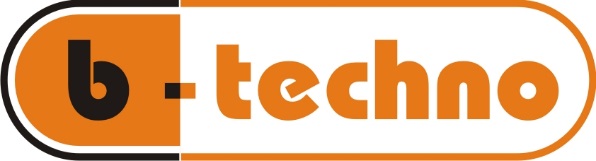 107370, Москва, Открытое шоссе, д. 12, стр. 3тел.(499) 167-00-01, тел./факс:(499) 168-24-10www.b-techno.ru; е-mail: info@b-techno.ru Коммерческое предложение ООО «Би-Техно» предлагает рассмотреть следующее оборудование:Описание оборудования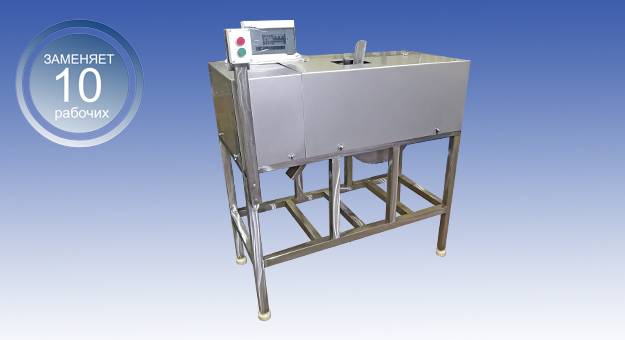 Филетировочная машина ФМ-20 для минтаяСтрана производитель: Россия. Машина для получения из тушки минтая одинарных филе на коже путем вырезки хребтовых костей, реберных костей. Выполняемые операции:Вырезка хребтовых костей.Частичная вырезка реберных костей.Частичная вырезка черной пленки.Процесс работы:Оператор направляет потрошеную и обезглавленную рыбу в приемный механизм. Запатентованный механизм отделяет кости, плавники и черную пленку от филе. 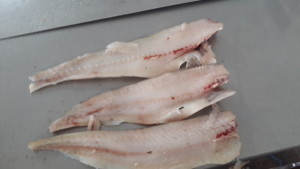 Филе падает в контейнер для готовой продукции.Кости падают в контейнер для отходов.Рекомендуемые виды рыб для переработки:минтай, размер 20+, 25+, 30+.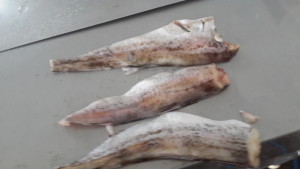 Особенности: 800 тушек в час - высокая производительность;68% филе от потрашеной без головы рыбы – высокий % выхода продукции и минимум отходов;1 оператор - значительное сокращение рабочего персонала;заменяет 10 рабочих;применение дисковых ножей - гладкий, ровный и экономичный рез;дисковые ножи из высокопрочной стали обеспечивают долгую работу без заточки;проста в эксплуатации - персоналу не требуются специальные навыки, обучение за 1 час;надежна и долговечна - минимальное количество движущихся деталей и отсутствие электронных компонентов;соответствует гигиеническим нормам - конструкция полностью из нержавеющей стали;конструкция машины обеспечивает удобную мойку.Краткие технические характеристики:Длина, мм: 	1350Ширина, мм: 	900Высота, мм: 	1200Вес, кг: 	175Мощность электродвигателей: 	1,35 кВт; 380 ВПроизводительность, рыб/час: 	800-1000Расход воды, литров/час:	100-150Ссылка на видео:https://youtu.be/PvNOvqUD7yAС уважением,Генеральный директор ООО «Би-Техно» Бочкова Ю.Р.№ п/пНаименование оборудованияЦена, руб., вкл.НДС Срок поставкиПредоплатаФилетировочная машина ФМ-20  (Россия)5-6 недель50%